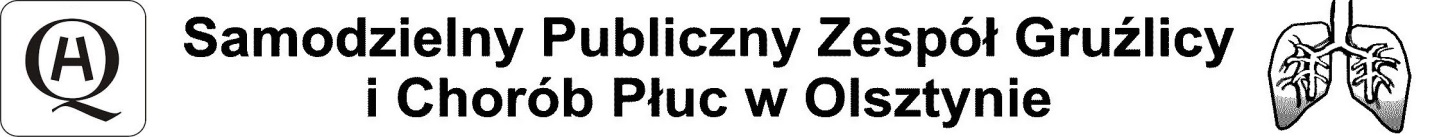 10-357 Olsztyn,  ul. Jagiellońska 78,  tel. 89 532 29 01/fax 89 532 29 76, e-mail: sekretariat@pulmonologia.olsztyn.plODPOWIEDZI  NA  ZAPYTANIA  cz. 2Znak sprawy: SOZ.383.49.2021Data: 07.10.2021Dotyczy:  postępowania w trybie przetargu nieograniczonego na dostawę i montaż urządzeń medycznych dla Centrum Pulmonologii i Torakochirurgii (OIOM, izba przyjęć) realizowanej                w ramach zadania pn.: „Rozbudowa istniejącej infrastruktury na potrzeby utworzenia kompleksowego ośrodka leczącego schorzenia układu oddechowego w Samodzielnym Publicznym Zespole Gruźlicy i Chorób Płuc w Olsztynie.”Zgodnie  z art. 135 ust. 2  ustawy z dnia 11 września 2019 roku Prawo zamówień publicznych (Dz.U. z 2021 roku, poz. 1129 t.j.), Zamawiający udziela odpowiedzi na następujące pytania:Wykonawca 1:Pytania dotyczą: Załącznik Nr 1 do SWZ (FORMULARZ PARAMETRÓW TECHNICZNYCH I UŻYTKOWYCH)Zadanie nr 1: System integracji sali operacyjnej dla dwóch sal – 1 zestawPyt. 1: Dotyczy: „Dla każdej sali operacyjnej monitor jednostki centralnej wielkości min. 32”montowany w ścianie, zlicowany w zabudowie modułowej panelowej. Dla każdej sali jedna jednostka centralna. Zamawiający dopuszcza montowanie monitora na ścianie. Oba rozwiązania muszą zapewnić dalszą gwarancję wykonawcy okładzin” . Czy zamawiający dopuszcza rozwiązanie z monitorem jednostki centralnej o przekątnej 21,5” zamiast 32”?Odp.: Nie, Zamawiający nie wyraża zgody na powyższe.Pyt. 2: „Okablowanie wykorzystuje transmisje sygnału w standardzie SDI wspierającej rozdzielczość 4K UHD lub FullHD w obrębie infrastruktury okablowania koncentrycznego. Niedopuszczalne jest rozwiązanie oparte na przesyłaniu obrazu przez światłowod”Zwracamy się z prośbą o dopuszczenie rozwiązania opartego na infrastrukturze światłowodowej, które zapewnia najwyższą jakość transmisji obrazu bez opóźnień i zniekształceń. Aktualnie technologia światłowodowa jest jedną z najnowocześniejszych technologii dla przesyłu danych w systemach integracji sal operacyjnych. Prócz zapewnienia najwyższej jakości transmisji, światłowód zapewnia także bezpieczeństwo w postaci separacji galwanicznej oraz możliwość późniejszej rozbudowy w przypadku zmiany technologii wyświetlania obrazu na wyższe rozdzielczości. Niedopuszczenie rozwiązań bazujących na światłowodach świadomie ogranicza i zaniża możliwości rozbudowy systemu w przyszłości. Odp.: Nie, Zamawiający nie wyraża zgody na powyższe.Pyt. 3: Możliwość sterowania oświetleniem ogólnym w zakresie włącz/wyłącz oraz zmiany natężenia oświetlenia Prosimy o informacje czy oprawy oświetlania ogólnego na Sali operacyjną będą wyposażone w stateczniki DALI, które są wymagane do połączenie i sterowania oprawami z poziomu systemu integracji?Odp.: Nie, Zamawiający nie wyraża zgody na powyższe.Pyt. 4: Zarejestrowane materiały w postaci nagrań wideo oraz przechwyconych obrazów archiwizowane lokalnie na macierzy jednostki sterującej w obrębie jednej sali operacyjnejCzy zamawiający dopuszcza rozwiązanie gdzie archiwizacja materiałów z Sali operacyjnej będzie odbywała się na dedykowanej nagrywarce medycznej zlokalizowanej na Sali operacyjnej? Dane trafiają na dysk twardy nagrywarki medycznej a następnie mogą być przesyłane automatycznie na centralny serwer archiwizacyjny. Odp.: Tak, Zamawiający  wyraża zgodę na powyższe.Pyt. 5: Dookólna kamera sufitowa IP PTZ do montażu w suficie podwieszanym saliCzy zamawiający dopuszcza dostarczenie kamy PTZ w standardzie HDMI lub HD-SDI zamiast IP? Proponowana kamera przewyższa znacznie parametrami wyspecyfikowaną kamerę IP, np. zoom optyczny kamery proponowanej to 30x co powala na zbliżenie i dokładne odwzorowanie tego co znajduje się w polu operacyjnym. Jest to szczególnie ważne w zakresie wideokonferencji i telemedycyny. Odp.: Tak, Zamawiający  wyraża zgodę na powyższe.Wykonawca 2:Pyt. 1: dot. zapisów SWZ, projektu umowy §1 ust. 2- zał. nr 4 do SWZ oraz formularza parametrów technicznych i użytkowych – zał. nr 1 do SWZCzy Zamawiający wyrazi zgodę na dostawę w zadaniu 4 Wideopleuroskopu z datą fabryczną produkcji 2020 r. z uwagi na wysokospecjalistyczny typ urządzenia? Wykonawca będzie starał się dostarczyć jak najnowszy egzemplarz, jednak nie zawsze mamy wpływ na opisaną dostępność; oferując pełną gwarancję nie narażamy Zamawiającego na wyższe ryzyko.   Odp.: Nie, Zamawiający nie wyraża zgody na powyższe.Pyt. 2: dot. zapisów SWZ oraz projektu umowy §1 ust. 6- zał. nr 4 do SWZCzy Zamawiający wyrazi zgodę na termin realizacji zamówienia dla zadania nr 4: maksymalnie 28 dni od daty zawarcia umowy (nie dłużej niż do  30 listopada 2021 roku).Odp.: Zamawiający wymaga w SWZ dostawy najpóźniej do dnia 30.11.2021 roku.Pyt. 3: dot. formularza parametrów technicznych i użytkowych – zał. nr 1 do SWZCzy Zamawiający zgodzi się na zaoferowanie w zadaniu nr 4, poz. 16 endoskopu posiadającego wewnętrzny chip do identyfikacji endoskopu bez opcji RFiD? Chip RFiD z uwagi na proces sterylizacji będzie dodatkowo dostarczony w formie zewnętrznej.  Odp.: Tak, Zamawiający  wyraża zgodę na powyższe.Z upoważnienia DyrektoraZ-ca Dyrektora ds. pielęgniarstwa Teresa Sadowska-Wołkowicka(podpis w oryginale)